PERMANENT ADRESSPARENT/GUARDIAN INFORMATIONEMERGENCY CONTACTEDUCATIONAL BACKGROUNDPRIMARY EDUCATIONSECONDARY EDUCATIONDETAILS OF THE PROGRAM APPLIEDPREFFERED HOBBYSTATE WHETHER YOU HAVE ANY SPECIAL NEED THAT REQUIRE SPECIAL REQUIREMNTATTESTATIONAPPLICATION CHECKLISTNon-refundable application fee of ksh. 1000Dully filled and signed application formCopies of all academic certificates including primary and secondary certificates2 colored passportsCopy of national IDPAYMENT OF APPLICATION FEEROYAL COUNTY COLLEGE OF TECHNOLOGY COOPERATIVE BANK ACCOUNT NUMBER01192833652900OR Through Lipa na Mpesa Business number: 400200 then account number 01192833652900Disclaimer:Money once paid is not refundableROYAL COUNTY COLLEGE OF 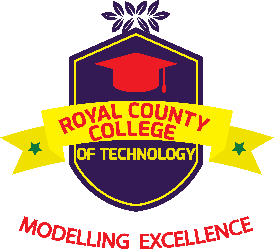 TECHNOLOGY   ROYAL COUNTY COLLEGE OF TECHNOLOGY   ROYAL COUNTY COLLEGE OF TECHNOLOGY   ROYAL COUNTY COLLEGE OF TECHNOLOGY   APPLICATION FORM APPLICATION FORM APPLICATION FORM APPLICATION FORM                           READ THE INSTRUCTION BEFORE FILLING THE FORMCOMPLETE ALL THE SECTIONS IN BLOCK LETTERSALL PARTS OF THE FORMS SHOULD BE FILLED ATTACH SUPPORTING DOCUMENTS TO THIS LETTER(certificates)         Principal , royal county college of technology,         P.O BOX 4353-01002         MOBILE +254799256357, +245733756060         EMAIL: royalcountycollegeoftechnology@gmail.com                          READ THE INSTRUCTION BEFORE FILLING THE FORMCOMPLETE ALL THE SECTIONS IN BLOCK LETTERSALL PARTS OF THE FORMS SHOULD BE FILLED ATTACH SUPPORTING DOCUMENTS TO THIS LETTER(certificates)         Principal , royal county college of technology,         P.O BOX 4353-01002         MOBILE +254799256357, +245733756060         EMAIL: royalcountycollegeoftechnology@gmail.com                          READ THE INSTRUCTION BEFORE FILLING THE FORMCOMPLETE ALL THE SECTIONS IN BLOCK LETTERSALL PARTS OF THE FORMS SHOULD BE FILLED ATTACH SUPPORTING DOCUMENTS TO THIS LETTER(certificates)         Principal , royal county college of technology,         P.O BOX 4353-01002         MOBILE +254799256357, +245733756060         EMAIL: royalcountycollegeoftechnology@gmail.com                          READ THE INSTRUCTION BEFORE FILLING THE FORMCOMPLETE ALL THE SECTIONS IN BLOCK LETTERSALL PARTS OF THE FORMS SHOULD BE FILLED ATTACH SUPPORTING DOCUMENTS TO THIS LETTER(certificates)         Principal , royal county college of technology,         P.O BOX 4353-01002         MOBILE +254799256357, +245733756060         EMAIL: royalcountycollegeoftechnology@gmail.comAPPLICANT’S DETAILS APPLICANT’S DETAILS APPLICANT’S DETAILS APPLICANT’S DETAILS FULL NAMES:FULL NAMES:GENDER:   MALE {  }   FEMALE {  }GENDER:   MALE {  }   FEMALE {  }DATE OF BIRTH:NATIONALITY:NATIONALITY:ID/PASSPORT NUMBER:COUNTY SUB-COUNTY:SUB-COUNTY:LOCATION:P.O BOXEMAIL:TOWN:MOBILE:NAME OF THE  FATHER:PHONE NUMBER:OCCUPATION:DECEASED/ALIVE:NAME OF THE MOTHERPHONE NUMBER:OCCUPATION:DECEASED/ALIVE:NAME OF THE GUARDIANPHONE NUMBER:OCCUPATION:NAME:PHONE NUMBER:OCCUPATION:RELATIONSHIP:NAME:PHONE NUMBER:OCCUPATION:RELATIONSHIP:NAME OF THE SCHOOL:FROM(YEAR)TO(YEAR)CERTIFICATE AWARDED:MEAN GRADE/TOTAL MARKS:NAME OF THE SCHOOL:FROM(YEAR)TO(YEAR)CERTIFICATE AWARDED:MEAN GRADE/TOTAL MARKS:COURSE LEVEL:DIPLOMA {   }          CERTIFICATE{   }               CRAFT {  }                ARTISAN {   }COURSE NAME:MODE OF STUDY:REGULAR  {   }                                 PART-TIME  {  }PREFERED INTAKE:JANUARY  {   }              MAY{    }              SEPTEMBER  {    }PREFFERED SPORTPLEASE TICK  YES {  } NO  {  }  If yes state the needI hereby certify that the information given is correct and complete to the best of my knowledge, and hereby give my permission to the admissions office to obtain any verification deemed necessary to process my application. Signature………………………………………………. Date…………………………………………………………………